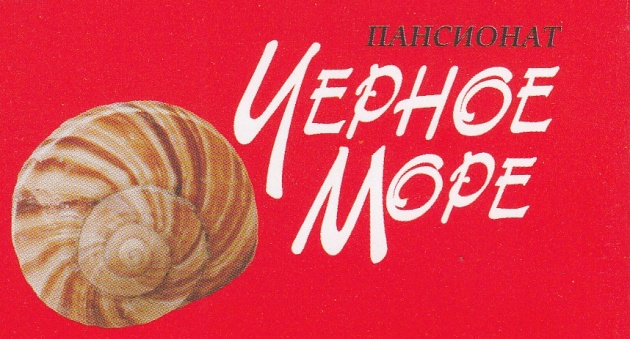 ОБЩЕСТВО С ОГРАНИЧЕННОЙ ОТВЕТСТВЕННОСТЬЮ«ОПЕРАТИВНЫЕ ТЕХНОЛОГИИ»353440, Краснодарский край, г-к Анапа, ул. Таманская, д. 24, ИНН 2301091245, КПП 230101001тел.\факс 8-86133-32313, 39533, e-mail: chernoemore@bk.ru, www.chernoe-more.ru КОММЕРЧЕСКОЕ ПРЕДЛОЖЕНИЕ на 2021 годдля участников фестиваля «Поющие струны России»!	Пансионат «Чёрное море» специально для участников на период проведения фестиваля предлагает следующие  БОНУСЫ:Бесплатное проживание руководителя коллектива:при проживании группы от 11 человек  – один размещается бесплатно!при проживании группы от 21 человека  – два размещаются бесплатно!при проживании группы от 31 человека  – три размещаются бесплатно!при проживании группы от 41 человека  – четыре размещаются бесплатно!Единая цена на путевку в Пансионат «Черное море» на период проведения фестиваля.           Стоимость указана в рублях за 1 человека за 1 сутки (НДС не облагается).В стоимость  включено: - проживание;- 3-х разовое питание по системе шведский стол;- пользование бассейном;- анимационные программы.     В связи с крайне неблагоприятным санитарно-эпидемическим фоном в мире и из большого наплыва туристов на российские курорты, в том числе и пансионат "Черное море", для бронирования номеров для Вашей группы необходимо будет внести предоплату в размере 20% от стоимости тура. С уважением, генеральный директор     Воронина Ж.В 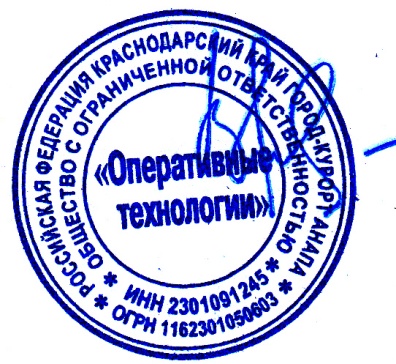 Тип номера Цена, руб.2-х, 3-х местный 1-но комнатный / 4-х местный 2-х комнатный 2100